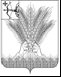 РОССИЙСКАЯ ФЕДЕРАЦИЯДУМА КИКНУРСКОГО МУНИЦИПАЛЬНОГО ОКРУГАКИРОВСКОЙ  ОБЛАСТИпервого созываРЕШЕНИЕ19.10.2020                                                                        №  4-48пгт КикнурОб утверждении составов постоянных депутатскихВ соответствии со статьей 11 Регламента Думы Кикнурского муниципального городского округа Кировской области, утверждённого решением Думы Кикнурского муниципального округа  от 17.09.2020 № 1-1, Дума Кикнурского муниципального округа РЕШИЛА:1. Утвердить составы постоянных депутатских комиссии  сформированных в Думе Кикнурского муниципального округа согласно приложению.2. Настоящее решение вступает в силу с момента подписания.Председатель Думы Кикнурскогомуниципального округа        В.Н. Сычев ПриложениеУТВЕРЖДЕНрешением Думы Кикнурскогомуниципального округаКировской областиот  19.10.2020 № 4-48Комиссия по Регламенту, мандатам, депутатской этике, законности и вопросам местного самоуправленияКомиссия по бюджету, финансам, экономической и инвестиционной политикеКомиссия по вопросам социальной политики, обеспечения жизнедеятельности населения, охране окружающей среды, транспорту и связи                                       _____________СУЕВАЛОВ Андрей Владимирович-председатель комиссии  по Регламенту, мандатам, депутатской этике, законности и вопросам местного самоуправленияВАСИЛЬЕВАНадежда Леонидовна-заместитель председателя комиссии по  Регламенту, мандатам, депутатской этике, законности и вопросам местного самоуправленияВАСЕНИНАОльга Ивановна-секретарь комиссии по Регламенту, мандатам, депутатской этике, законности и вопросам местного самоуправленияПОСАЖЕННИКОВАлексей Михайлович-член комиссии по Регламенту, мандатам, депутатской этике, законности и вопросам местного самоуправленияМОКЕРОВАлексей Александрович-член комиссии по Регламенту, мандатам, депутатской этике, законности и вопросам местного самоуправленияЕВСТРОПОВСергей Михайлович-председатель комиссии по бюджету, финансам, экономической и инвестиционной политикеПОСАЖЕННИКОВАлексей Михайлович-заместитель председателя комиссии по бюджету, финансам, экономической и инвестиционной политикеПОЛУШИНСергей Геннадьевич-секретарь комиссии по бюджету, финансам, экономической и инвестиционной политикеЛЕЖНИНВасилий Прокопьевич-член комиссии по бюджету, финансам, экономической и инвестиционной политикеЧУРПИНОВЭдуард Николаевич- член комиссии по бюджету, финансам, экономической и инвестиционной политикеВАСИЛЬЕВАНадежда Леонидовна-председатель комиссии по вопросам социальной политики, обеспечения жизнедеятельности населения, охране окружающей среды, транспорту и связиМОКЕРОВАлексей Александрович-заместитель председателя комиссии по вопросам социальной политики, обеспечения жизнедеятельности населения, охране окружающей среды, транспорту и связиВАСЕНИНАОльга Ивановна-секретарь комиссии по вопросам социальной политики, обеспечения жизнедеятельности населения, охране окружающей среды транспорту и связиЛЕЖНИНВасилий Прокопьевич-член комиссии по вопросам социальной политики, обеспечения жизнедеятельности населения, охране окружающей среды, транспорту и связиПРОКУДИНАнатолий Павлович-член комиссии по вопросам социальной политики, обеспечения жизнедеятельности населения, охране окружающей среды, транспорту и связиЧУРПИНОВЭдуард Николаевич-член комиссии по вопросам социальной политики, обеспечения жизнедеятельности населения, охране окружающей среды, транспорту и связиСУЕВАЛОВАндрей Владимирович-член комиссии по вопросам социальной политики, обеспечения жизнедеятельности населения, охране окружающей среды, транспорту и связи